1- Complète les phrases avec les mots proposés.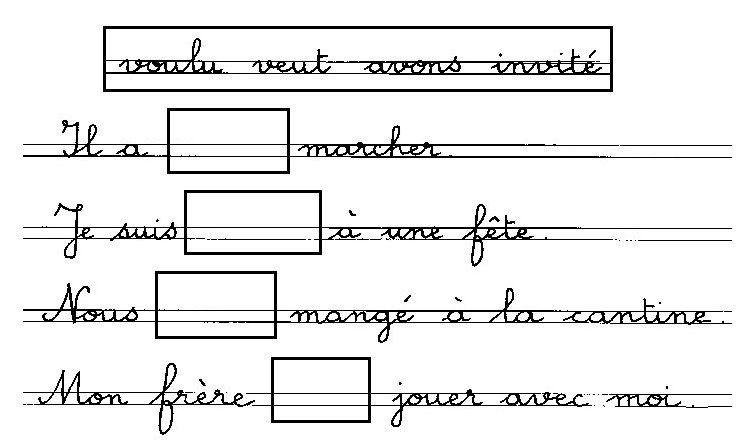 2- Choisis le bon mot parmi les trois proposés.3- Illustre ce texte.Dans la classe, un garçon lit un livre sur les volcans.Une fille joue à la poupée et une autre joue avec un avion.LaLavachevillesavanevachevillesavaneest dans le pré.est dans le pré.est dans le pré.est dans le pré.Mon frère a unMon frère a unMon frère a unMon frère a unMon frère a unvolantvéloamirouge.rouge.rouge.L’hiverécoleavionhiverécoleavionvole dans le ciel.vole dans le ciel.vole dans le ciel.vole dans le ciel.